Определить реакции опор на внутренних связей системы сил, находящейся в равновесии под действием заданной активной нагрузки. M=9000кГ*м, P=1000кГ,qmax=300кГ/м, AB=5м, BC=5м,CD=1м, DE=3м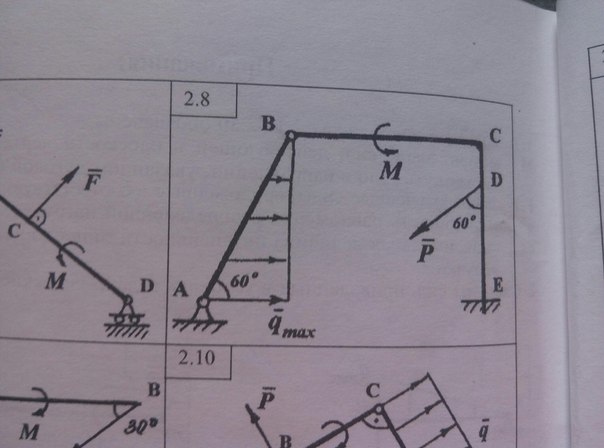 